WTOREK 31.03.2020 i CZWARTEK 2.04.2020Witajcie chłopcyPrzed świętami dowiedzieliście się jak porównać dwie rzeczy, jak powiedzieć że coś jest lepsze czy gorsze. Dziś dowiecie się, jak powiedzieć, że coś jest najlepsze, najgorsze, najwyższe czy najbardziej interesujące. Pamiętacie, nasze ostatnie zdanie?                  Cheetahs are faster than dogs– Gepardy są szybsze niż psy.Jak zatem powiemy, że gepardy są najszybsze?		Cheetahs are the fastest– Gepardy są najszybszeNależy pamiętać tylko o kilku zasadach.Żeby utworzyć zdanie w stopniu najwyższym(tak jak to o gepardach) pamiętajcie żeby do przymiotnika dodać końcówkę -EST oraz słówko THE przed przymiotnikiem, np.Fast – the fastest – szybki – najszybszySlow – the slowest – wolny – najwolniejszy Są jednak pewne wyjątki, o których musicie pamiętać:1. w przymiotnikach jednosylabowch – musicie podwoić ostatnią literkę i wtedy dodać EST,np.Big – the biggest – duży – największyHot – the hottest – gorący – najgorętszy2. w przymiotnikach zakończonych na „y” – musicie „y” zamienić na „i” a wtedy dodać EST,np.Easy – the easiest – łatwy – najłatwiejszyHappy – the happiest – szczęśliwy – najszczęśliwszy3. w przymiotnikach długich(3,4 sylabowych) – nie dodajecie żadnej końcówki tylko wstawiacie słówko the most przed przymiotnikiem, np.dangerous – the most dangerous – niebezpieczny – najniebezpieczniejszyinteresting – the most interesting - interesujący – najbardziej interesujący 4. WYJĄTKI – tu nie ma zasady. Tych dwóch trzeba nauczyć się na pamięć;)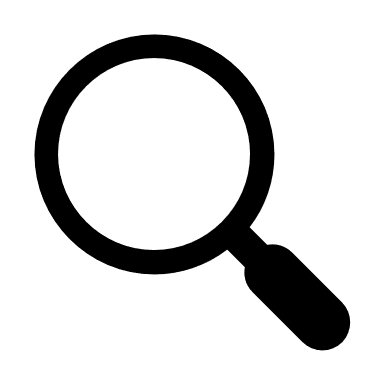 good – the best– dobry – najlepszybad – the worst – zły – najgorszyTeraz czas na trochę ćwiczeń. Do przymiotników poniżej dopisz stopień najwyższy:Cold (zimny)- the coldest			beautiful(piękny)-Warm(ciepły)-					ugly(brzydki)-Small(mały)-					easy(łatwy)-Big(duży)-						expensive(drogi)-Clean(czysty)-					sad(smutny)-Dirty(brudny)-					happy(szczęśliwy)-Good(dobry)-					cheap(tani)-Bad(zły)-						expensive(drogi)-Dry(suchy)-					long(długi)-Wet(mokry)-					short(krótki)-Tall(wysoki)-Odpowiedzi możecie wysłać mi na Messengera lub na pocztę mailowąan-art@wp.plTu obejrzyjcie sobie krótki filmikhttps://www.youtube.com/watch?v=CyqVSjGDT3QA tu macie kilka gierhttps://wordwall.net/resource/1178756/angielski/comparatives-superlativeshttps://wordwall.net/resource/513937/inglese/comparatives-superlatives-3https://wordwall.net/resource/800450/comparatives-superlativeshttps://wordwall.net/resource/635818/comparatives-superlativesPIĄTEK 17.04.2020Dzisiaj potłumaczymy sobie zdania Zauważcie, że gdy mówimy że coś jest naj, bardzo często używamy też takich stwierdzeń jak:na świecie- in the worldw klasie- in the classPrzetłumaczcie zdania na język angielski:1. Ślimaki są najwolniejszymi zwierzętami.2. Nasza szkoła jest najmniejszą szkołą w Miłoszewie.3. Mój smartphone jest najdroższy.4. Wiktoria jest najwyższą dziewczyną w klasie.5. Ten kij jest najdłuższy.5. To zadanie jest najprostsze.6. Pizza jest najlepszym jedzeniem na świecie.7. Cebula jest najgorszym warzywem.GOOD LUCK ZADANIE Z MUZYKI NA DZIEŃ 17.04.2020Witajcie po świętach:-)
Ufam, że polubiliście piosenkę o Lajkoniku i że przyjemnie Wam się śpiewało.
Dziś poznacie niektóre instrumenty ludowe. Są one wykorzystywane przez kapele czyli zespoły ludowe. Zapewne znacie i potraficie rozpoznać nasz kaszubski burczybas czy diabelskie skrzypce. Więcej instrumentów ludowych znajdziecie w podręczniku na stronach 108 i 109.
Dowiecie się też, że twórcy ludowi sami wykonują instrumenty w postaci grzechotek, klekotek czy bębenków.

I tu zadanie-projekt dla was:-)
Wykonajcie, z tego co macie w domu, własny, muzyczny instrument ludowy. Możecie wysłać zdjęcie lub nawet nagrać krótki filmik i zaprezentować jaki dźwięk wydaje wasz instrument. Już nie mogę się doczekać waszych kreatywnych pomysłów:-)
Macie na to mnóstwo czasu. Na wasze projekty czekam do aż do poniedziałku 20.04 :-)

Pozdrawiam Pani Angelina